Учет расходов на рекламу и других нормируемых расходов.03 августа 2023 г.10.00-11.30 (время московское)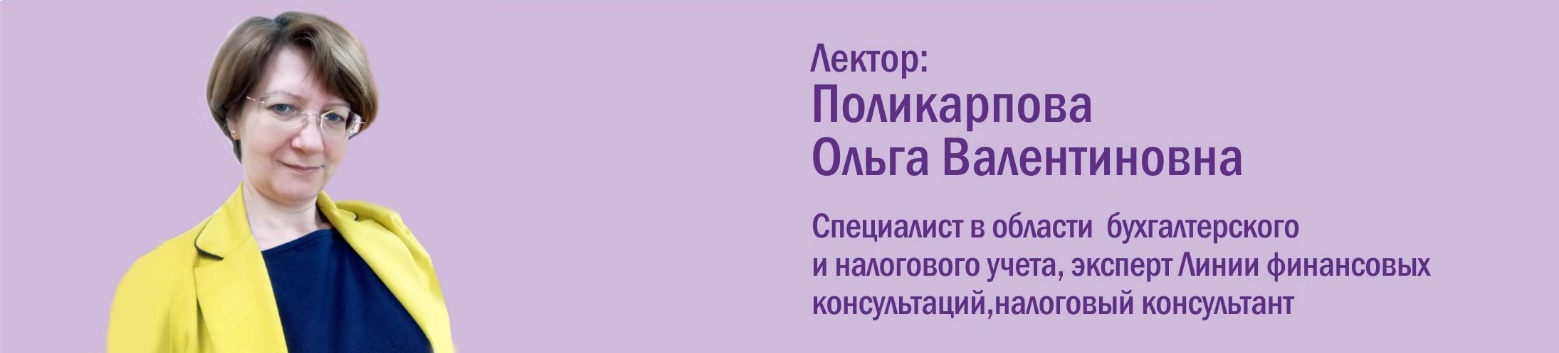 Вебинар поможет Вам!Расскажем, что относится к нормируемым расходам и какой нормативной базой руководствоваться;Рассмотрим, что относится к расходам на рекламу; как разграничить нормируемые и ненормируемые рекламные расходы;Рассмотрим налоговые риски, связанные с рекламными расходами..Программа вебинара:1. Нормируемые расходы.2. Расходы на рекламу: что к ним относится.3. Рекламные расходы: налогообложение. 